Памятка для родителей «Осторожно! Тонкий лед!»Уважаемые родители!Проведите с детьми беседы о правилах безопасности на водных объектах.Опасности льда в осенне-зимний период.С приходом зимы и наступлением холодов на водоемах наблюдается становление ледового покрова. В это время выходить на его поверхность крайне опасно. Однако, каждый год многие люди пренебрегают мерами предосторожности и выходят на тонкий лёд, тем самым подвергая свою жизнь смертельной опасности.МЧС России напоминает, что безопасным для одного человека  считаются лед толщиной не менее 7 см, пешие переправы считаются безопасными при толщине льда 15 см и более. Толщина льда на водоеме не везде одинакова, в устьях рек и притоках прочность льда ослаблена. Лед непрочен в местах быстрого течения, бьющих ключей, вблизи произрастания водной растительности. Чрезвычайно ненадежен лёд под снегом и сугробами. Прочность льда можно определить визуально: лёд голубого цвета – прочный; белого – прочность его в 2 раза меньше; серый, матово-белый или с желтоватым оттенком – лед ненадёжен.Во избежание трагических случаев предупреждаем:- Соблюдайте элементарные правила безопасности на льду, помните, безопасным лед считается при толщине не менее 12 см.- Запрещается ходить по льду под мостами, рядом с любыми водными сооружениями, в местах впадения в водоем ручьев и рек.- Напоминайте своим детям правила безопасного поведения на льду в осенне-зимний период.Опасности весеннего льдаНеобходимо знать, что весенний лед очень коварен, солнце и туман задолго до вскрытия водоемов делают его пористым и рыхлым, хотя внешне он выглядит крепким. Такой лед в определенных местах не способен выдержать вес человека, не говоря уже о транспортных средствах. Следует помнить, что если среднесуточная температура воздуха держится выше 0 градусов более трех дней, то прочность льда снижается на 25 %. А когда талая вода на льду исчезает, тогда лед становится по-настоящему опасен, он превращается в рассыпающиеся сосульки. Поэтому необходимо объяснить детям:- на весеннем льду легко провалиться;- быстрее всего процесс распада льда происходит у берегов;- весенний лед, покрытый снегом, быстро превращается в рыхлую массу.	В период весеннего паводка и ледохода запрещается:- выходить в опасный весенний период на водоемы;- переправляться через реку в период ледохода;- подходить близко к реке в местах затора льда;- стоять на обрывистом берегу, подвергающемуся размыву и обвалу;- отталкивать льдины от берегов;- ходить по льдинам и кататься на них.Если вы стали свидетелем происшествия, немедленно сообщите об этом по телефону службы спасения 01 со стационарного телефона, 101 с мобильного телефона.Если Ваш ребенок провалился под лед:- От берега бросьте ему шарф, веревку или длинную палку;- Попробуйте аккуратно подползти к ребенку, подать руку и вытащить за одежду;- Действовать нужно решительно, смело, быстро, так как ребенок теряет силы, замерзает и может утонуть;- После извлечения ребенка из ледяной воды его нужно согреть.УВАЖАЕМЫЕ РОДИТЕЛИ, ПОМНИТЕ, ЧТО ВЫ НЕСЕТЕ ОТВЕТВЕННОСТЬ ЗА ЖИЗНЬ И ЗДОРОВЬЕ СВОЕГО РЕБЕНКА!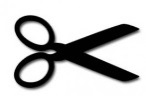  отрывной талон вернуть классному руководителюС Памяткой МБОУ «Павловская СОШ»  для родителей по безопасности детей «Тонкий лед» ознакомлен (а):ФИО родителя ___________________________________________________________                Роспись _________ФИО ребенка____________________________________________________________                 Класс  ___________ ОСЕНЬЮ НЕОБХОДИМО УСИЛИТЬ КОНТРОЛЬ ЗА МЕСТАМИ ИГР ДЕТЕЙ!